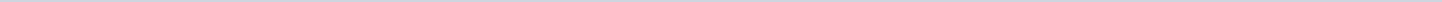 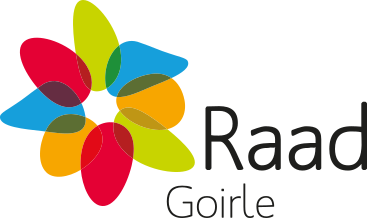 Gemeente GoirleAangemaakt op:Gemeente Goirle29-03-2024 13:54Moties1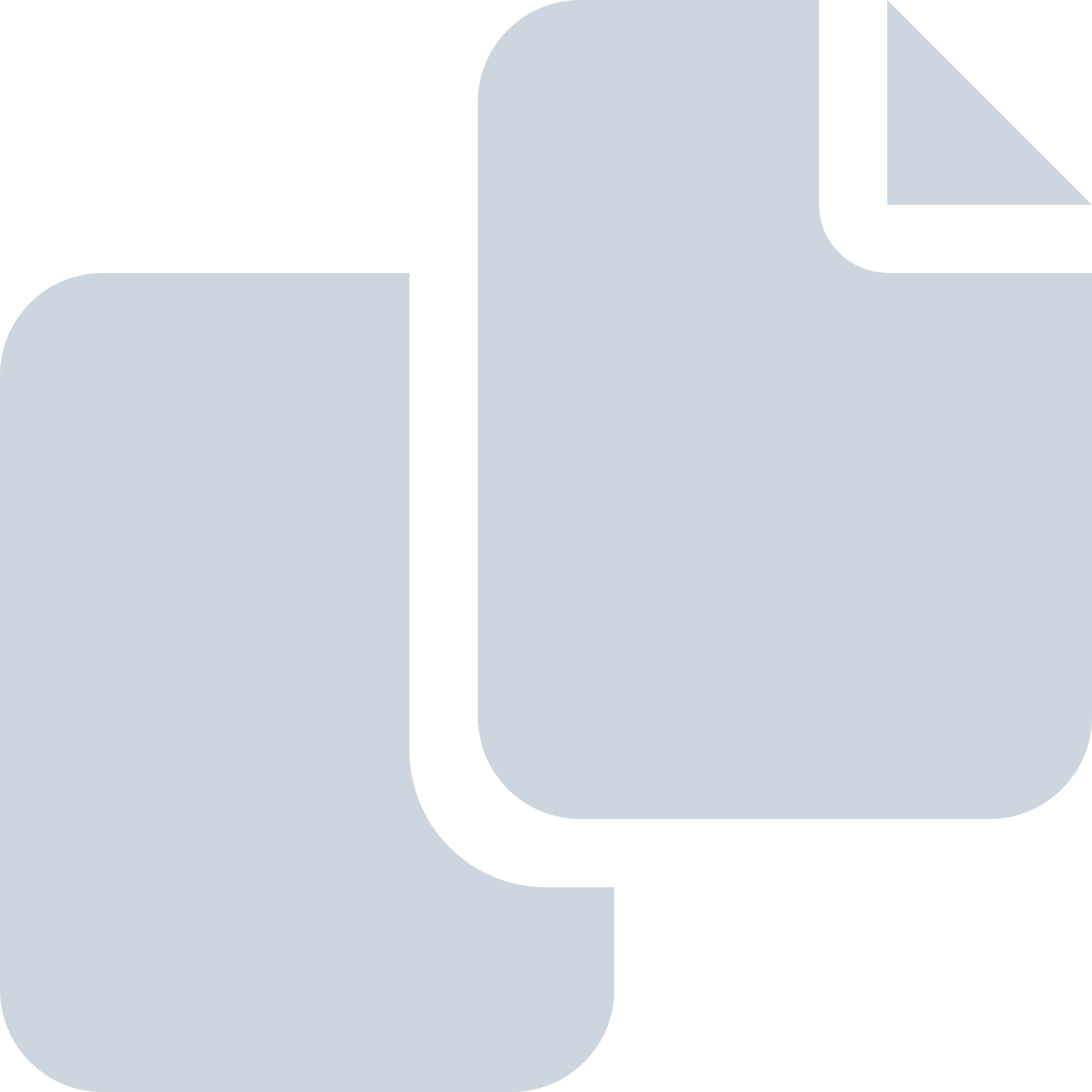 Periode: oktober 2017#Naam van documentPub. datumInfo1.Motie bebouwing kerk Maria Boodschap (LRG, PAG, SP en Lijst Couwenberg) AANVAARD30-10-2017PDF,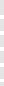 42,54 KB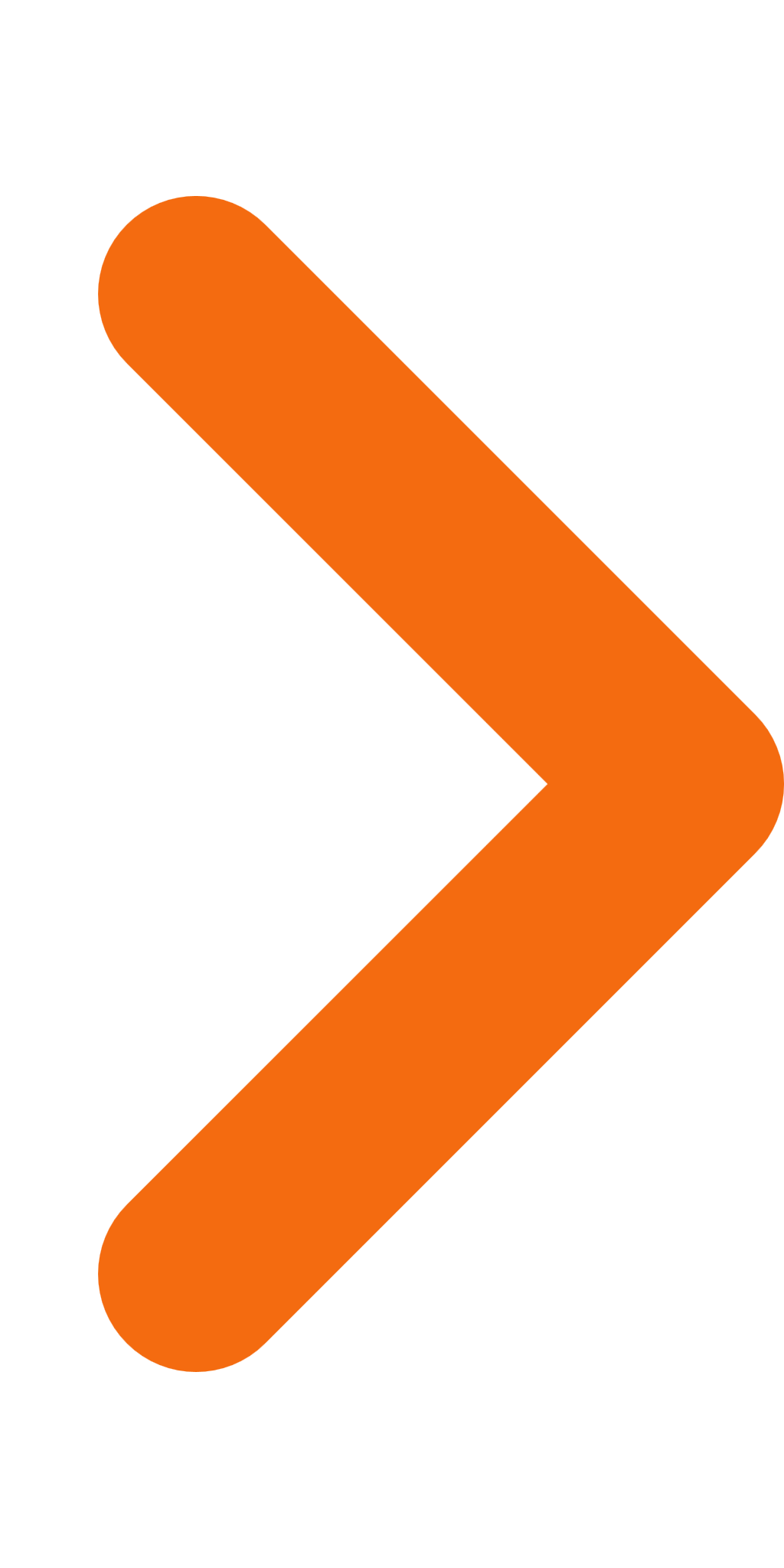 